Applicant's contact informationDetails of the theoretical training takenContact details of the driving schoolDate and signature of the director or their assistant and stamp of the driving school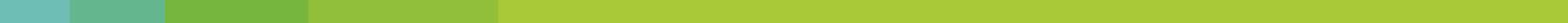 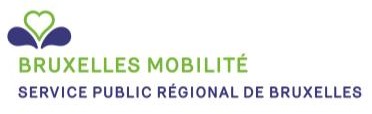 SurnameFirst nameDate of birthPlace of birthIdentity card numberAddressPostcodeMunicipalityDriving school registration numberThe candidate has completed................ hours of theoretical training in the context of Article 2.1.1 and 2.1.2 of the Decree of 29 March 2018.The candidate has completed................ hours of theoretical training in the context of Article 3.1.13 of the Decree of 29 March 2018 (after two failures).The driving school attaches to this certificate a certified copy of the registration card referred to in Article 23, §1, paragraph 2, of the Royal Decree of 11 May 2004 on the conditionsfor the accreditation of motor vehicle driving schools.The driving school attaches to this certificate a certified copy of the registration card referred to in Article 23, §1, paragraph 2, of the Royal Decree of 11 May 2004 on the conditionsfor the accreditation of motor vehicle driving schools.Name of Director or AssistantAccreditation numberName of the driving schoolAddressPostcodeMunicipality